                              WV                                       WVIL 3QTR 2022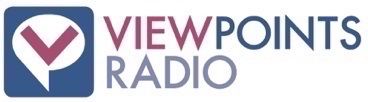 Quarterly Report of Compliancy Issues & Programs List2022-Q3 (July - September) Viewpoints RadioAgricultureArmed ForcesAthleticsAttribution ScienceBusinessCareerChild DevelopmentChildcareCivil RightsClimate ChangeClimate EconomicsCommunicationCommunity AffairsCommunity RevenueConflictConsumerismCultureDeathDiversityEconomyEducationEnergy ProductionEngineeringEnvironmentEqualityExplorationExtreme WeatherFashionFashion TrendsFederal AidFilmFood and BeverageGarment ProductionGender RolesGlobal IssuesGlobal TrendsGovernmentGovernment FundingGovernment ProgramsHealthHigher EducationHistoryHobbyHousingHuman BehaviorHuman RightsImmigrationInequalityInfrastructureInnovationLabor ShortagesLand DevelopmentLawLaw EnforcementLiteratureLocal GovernmentMathematicsMediaMental HealthMilitaryMilitary ServiceMobilityMovie BusinessMusicNatural DisasterNatural ResourcesNewsOceanic ExplorationParentingPersonal FinancePersonal Growth & DevelopmentPolice ReformPoliticsPovertyPsychologyPublic EducationPublic ResourcePublic SafetyRaceRace RelationsRacial InequalityRacial IssuesRelationshipsRenewable EnergyScienceSmall BusinessSocial MediaSocietySports Culture & HistorySustainabilityTechnologyTourismTradeTransportationTravelTVWarWaste ManagementWealth InequalityProgram 22-27Air Week: 7/3/2022Executive Producer: Amirah ZaveriProduction Manager: Jason DickeySEGMENT 1: GAINING A GREATER UNDERSTANDING OF MILITARY EXPERIENCETime: 1:47Duration: 8:58Synopsis: There are close to two million Americans serving in the U.S. Armed Forces, according to 2021 data from the Department of Defense. The U.S. is considered to have the world’s strongest military, yet many Americans are disconnected from this subsect of American culture. We speak with two experts about why this is and how the gap can be bridged between civilians and those who serve.Host: Gary PriceProducer: Amirah ZaveriGuests: Phil Klay, veteran, writer, author of Uncertain Ground: Citizenship in an Age of Endless, Invisible War; Dr. Carl Castro, veteran, associate professor, School of Social Work, University of Southern California, director, Military and Veterans Programs, University of Southern California.Compliancy issues: Communication, Military Service, Culture, Armed Forces, Career, Military, Mental Health, Government, PsychologyLinks for more info:Phil KlayPhil Klay (@PhilKlay) / TwitterUncertain Ground: Citizenship in an Age of Endless, Invisible War by Phil KlayMilitary-Transition.orgYour VA Transition Assistance Program (TAP) - Outreach, Transition and Economic DevelopmentSEGMENT 2: A PARENT'S PLIGHTTime: 12:47Duration: 10:16Synopsis: With the Child Tax Credit coming to an end, many U.S. parents are finding it hard to make ends meet with little help from the government – especially amid rising inflation. We speak with Dr. Dana Suskind about how this lack of support severely impacts children during critical development years.Host: Marty PetersonProducer: Amirah ZaveriGuests: Dana Suskind, professor, surgery and pediatrics, University of Chicago Medical Center, co-director, TMW Center for Early Learning and Public Health, University of Chicago Medical Center, author of Parenting Nation: Unlocking Every Child’s Potential, Fulfilling Society’s Promise.Compliancy issues: Personal Finance, Politics, Child Development, Parenting, Childcare, Health, Government FundingLinks for more info:Dana L. Suskind, MD | University of Chicago Department of SurgeryDr. Dana Suskind (@DrDanaSuskind) / TwitterParent Nation: Unlocking Every Child's Potential, Fulfilling Society's Promise Hardcover – Amazon.comRacial justice organizations call to reinstate the enhanced child tax credit: 'This really helped a lot of low-income families' - CNBCCULTURE CRASH: THE NEWEST OFFERINGS OUT TO STREAM NOWTime: 23:53Duration: 2:35Synopsis: We explore some of the latest TV shows and movies now available on streaming platforms from Netflix to HBO Max.Host: Evan RookProducer: Evan RookCompliancy issues: TV, CultureProgram 22-28Air Week: 7/10/2022Executive Producer: Amirah ZaveriProduction Manager: Jason DickeySEGMENT 1: THE COST OF MORE FREQUENT WEATHER-RELATED DISASTERSTime: 1:47Duration: 10:42Synopsis: In 2021, climate disasters cost the U.S. more than 145 billion dollars and led to the deaths of 688 people. Each year, these extreme weather events are growing to be more frequent as the climate shifts. We discuss the growing economic toll of these mass destruction events and what can be done to switch course.Host: Gary PriceProducer: Amirah ZaveriGuests: Bob Keefe, executive director, Environmental Entrepreneurs, author of Climatenomics: Washington, Wall Street and the Economic Battle to Save Our Planet.Compliancy issues: Extreme Weather, Natural Disaster, Environment, Climate Economics, Climate Change, Federal Aid, EconomyLinks for more info:The world will need dozens of breakthrough climate technologies in the next decadeClimatenomics: Washington, Wall Street and the Economic Battle to Save Our Planet: Keefe, Bobbkeefee2 / Twitter2021's extreme weather cost 688 lives and $145 billion in the US : NPRSEGMENT 2: THE GIFT ECONOMYTime: 14:31Duration: 9:09Synopsis: There’s more spots to find secondhand items apart from Goodwill or a local antique store. Next time you’re in the market for something specific, go online and search if your area has a Buy Nothing group. This week – we highlight the ‘buy nothing’ mentality and how the platform works.Host: Marty PetersonProducer: Polly HansenGuests: Liesl Clark, co-founder, Buy Nothing Project; Maggie McMeekin, administrator, Buy Nothing Facebook Group, Arlington Heights, Ill.Compliancy issues: Personal Finance, Technology, Environment, Waste Management, ConsumerismLinks for more info:BNProject | About UsEverything You Ever Wanted to Know About Buy Nothing Groups | Real SimpleCULTURE CRASH: THE BOX OFFICE BOOMTime: 24:40Duration: 1:42Synopsis: We explore some of our favorite films at the box office that have struck gold so far this summer.Host: Evan RookProducer: Evan RookCompliancy issues: Culture, Movie Business, TVProgram 22-29Air Week: 7/17/2022Executive Producer: Amirah ZaveriProduction Manager: Jason DickeySEGMENT 1: REIMAGINING BEACH TOURISM CULTURETime: 1:47Duration: 9:56Synopsis: Almost two-thirds of all Americans will be jetting away this summer. For some, this means traveling to a tropical paradise filled with relaxation. While the all-inclusive resort is an easy pick, it might be worth rethinking this choice. We cover the highly popular global beach tourism industry and the dark side of this foreign tourist-focused culture.Host: Gary PriceProducer: Amirah ZaveriGuests: Sarah Stodola, writer, author of The Last Resort: A Chronicle of Paradise, Profit, and Peril at the Beach; Maile Meyer, Hawaii native, business owner, Native Books.Compliancy issues: Sustainability, Environment, Culture, Land Development, TravelLinks for more info:The Last Resort: A Chronicle of Paradise, Profit, and Peril at the Beach Hardcover – June 28, 2022Sustainable Travel InternationalMaile Meyer Long Story Short with Leslie WilcoxSEGMENT 2: LEARNING ABOUT WINETime: 13:45Duration: 9:00Synopsis: Finding the right wine can be extremely intimidating if you don’t know what you’re looking for. Strolling through the wine aisle, it can sometimes be easier to give up and choose a bottle based off whether you like the label or not. It’s true that wine is complex – after all it dates back to 6000 B.C. Expert sommelier Elizabeth Schneider joins Viewpoints this week to give us an introduction to all things wine.Host: Marty PetersonProducer: Polly HansenGuests: Elizabeth Schneider, sommelier, podcast host, Wine for Normal People.Compliancy issues: Literature, Agriculture, Culture, Food and Beverage, History, Hobby, BusinessLinks for more info:Elizabeth Schneider (@NormalWine) / TwitterWine FollyHistory of Winemaking CULTURE CRASH: THE WORLD OF HARRY POTTERTime: 23:45Duration: 2:43Synopsis: Are you more of a Harry Potter book fan or film fan? We discuss this expansive wizarding world this week on Culture Crash.Host: Evan RookProducer: Evan RookCompliancy issues: Film, Culture, LiteratureProgram 22-30Air Week: 7/24/2022Executive Producer: Amirah ZaveriProduction Manager: Jason DickeySEGMENT 1: LEFT IN THE DUST: FORGOTTEN BLUE-COLLAR U.S. CITIES & TOWNSTime: 1:47Duration: 9:41Synopsis: Orick, California; Lawrence, Kansas; Detroit, Michigan. These are just a few of the towns and cities across the U.S. that have fallen off the map. Stanford University law professor and author Michelle Wilde Anderson joins us this week to explain why these areas have declined over time and how residents have suffered during this downturn.Host: Gary PriceProducer: Amirah ZaveriGuests: Michelle Wilde Anderson, professor of property, local government, environmental justice, Stanford Law School, author of The Fight to Save the Town: Reimagining Discarded America.Compliancy issues: Tourism, Personal Finance, Wealth Inequality, Politics, Public Resource, Innovation, Small Business, Community Revenue, History, Local Government, HousingLinks for more info:Michelle Wilde Anderson - Faculty - Stanford Law SchoolMichelle W. Anderson (@MWildeAnderson) / TwitterThe Fight to Save the Town | Book by Michelle Wilde Anderson | Official Publisher Page | Simon & SchusterSEGMENT 2: PROGRESS IN POLICING INITIATIVES SINCE GEORGE FLOYD'S DEATHTime: 13:30Duration: 8:38Synopsis: What’s changed in policing since May of 2020 when George Floyd was murdered by Minneapolis police? Two experts in law and police policy join us this week to share some current statistics on police violence in the U.S. and some of the updated policies that have taken hold over the last two years.Host: Marty PetersonProducer: Polly HansenGuests: Daniel Harawa, associate professor, law, Washington University at St. Louis; Janice Iwama, assistant professor, public affairs, American University in Washington D.C.Compliancy issues: Law Enforcement, Race, Public Safety, Law, Government, Police ReformLinks for more info:Police Violence ReportMapping Police ViolenceTwo Years After George Floyd, Black Leaders Reflect On Change | ForbesCULTURE CRASH: OUR FAVORITE SCI-FI FILM PICKSTime: 24:27Duration: 2:00Synopsis: From “Interstellar” to “Solaris”, we love a good sci-fi movie that transports us to a new dimension and time. We highlight some of our favorites and why the genre continues to be popular.Host: Evan RookProducer: Evan RookCompliancy issues: Film, CultureProgram 22-31Air Week: 7/31/2022Executive Producer: Amirah ZaveriProduction Manager: Jason DickeySEGMENT 1: SUPPORTING REFUGEE RESETTLEMENTTime: 1:47Duration: 8:25Synopsis: There are more than 27 million refugees in the world. This population has lost their homes, their culture and their identities as a result of conflict, persecution, etc. We speak with two experts about the refugee experience and just how difficult it can be to start a new life somewhere else.Host: Gary PriceProducer: Grace GalanteGuests: Dr. Diya Abdo, author of American Refuge: The Stories of the Refugee Experience, founder, Every Campus a Refuge; Luma Mufleh, CEO & Founder, Fugees Family.Compliancy issues: Diversity, Immigration, War, Human Rights, Government, Culture, ConflictLinks for more info:About the Global Refugee Crisis - EVERY CAMPUS A REFUGE®Fugees FamilyAmerican Refuge by Diya Abdo | PenguinRandomHouse.com: BooksSEGMENT 2: AN UNTOLD NARRATIVE OF AFRICA & THE MODERN WORLDTime: 12:14Duration: 9:07Synopsis: Are you familiar with the African leader, Mansa Musa? Most people have never heard this name. However, he was an instrumental figure in early Europe’s expansion. This week – we highlight a lesser-known narrative about how Europe exploited African gold and labor in order to fuel its expansion.Host: Maty PetersonProducer: Amirah ZaveriGuests: Howard French, historian, professor, journalism, Columbia University, author of Born in Blackness: Africa, Africans, and the Making of the Modern World: 1471 to the Second World War.Compliancy issues: History, Racial Inequality, Trade, Economy, Natural Resources, ExplorationLinks for more info:Howard W. French | Columbia Journalism SchoolHoward French (@hofrench) / TwitterBorn in Blackness: Africa, Africans, and the Making of the Modern World, 1471 to the Second World War HardcoverCULTURE CRASH: THIS YEAR'S SUMMER ANTHEMTime: 24:00Duration: 2:27Synopsis: This 1980’s hit by artist Sophia Bush is making a resurgence thanks to a recent Stranger Things episode.Host: Evan RookProducer: Evan RookCompliancy issues: Culture, MusicProgram 22-32Air Week: 8/7/2022Executive Producer: Amirah ZaveriProduction Manager: Jason DickeySEGMENT 1: THE EARLY HISTORY OF THE NBATime: 1:47Duration: 8:50Synopsis: The NBA was founded in 1946 in New York City. For many years, the organization was predominantly white. Today, more than 75 percent of its players are black. We speak with basketball expert and former NBA player and coach Ray Scott about the league’s early years and its efforts to evolve in a time when segregation and discrimination ran rampant.Host: Gary PriceProducer: Grace GalanteGuests: Ray Scott, former NBA player & coach, author of The NBA in Black and White.Compliancy issues: Equality, Sports History, Media, Sports, Civil Rights, Business, Sports Culture, Career, HistoryLinks for more info:The NBA in Black and White by Ray Scott | PenguinRandomHouse.comNBA: Is Wilt Chamberlain the Most Undersold Superstar in NBA History? | News, Scores, Highlights, Stats, and Rumors | Bleacher ReportSEGMENT 2: THE STYLES THAT PERSIST TIME & FAST-FASHION TRENDSTime: 12:39Duration: 8:09Synopsis: There are some items of clothing that truly never go out of style. Whether it’s a pair of crisp blue jeans or a classic little black dress, these pieces persist time and seasonal trends. Fashion writer and author of The Ten, Lauren Cochrane joins us this week to highlight some of the most iconic clothes in fashion history and how these pieces shaped American style culture.Host: Maty PetersonProducer: Amirah ZaveriGuests: Lauren Cochrane, senior fashion writer, The Guardian, author of The Ten: How and Why We Wear the Fashion Classics.Compliancy issues: Culture, Global Trends, History, Garment Production, Fashion Trends, Fashion, ConsumerismLinks for more info:The Story Behind That Little Black Dress Worn by Audrey Hepburn In 'Breakfast At Tiffany’s' – Vogue Hong KongThe Ten: How any why we wear the fashion classicsCULTURE CRASH: THE RACE TO STAY PRESENT FOR SOCIAL MEDIA SITESTime: 23:38Duration: 2:59Synopsis: With TikTok continuously adding new users, many platforms like Instagram and Facebook are fighting to stay current with new updates mimicking TikTok. But, what if some of us like these OG platforms the way they are?Host: Evan RookProducer: Evan RookCompliancy issues: Culture, MusicProgram 22-33Air Week: 8/14/2022Executive Producer: Amirah ZaveriProduction Manager: Jason DickeySEGMENT 1: ELEVATING SOLAR ENERGYTime: 1:47Duration: 8:42Synopsis: In the first quarter of 2022, solar power made up 50 percent of all new electricity-generating capacity in the country. On top of this, residential solar installations also had its biggest quarter ever, with a 30 percent increase in demand year-over-year, according to the Solar Energy Industries Association. While current solar energy relies on the sun, scientists are now developing new technology that would allow for 24/7 energy absorption. We speak with an expert about this exciting development and what lies ahead.Host: Gary PriceProducer: Alex WintonGuests: Ned Ekens-Daukes, associate professor, School of Photovoltaic & Renewable Energy Engineering, University of New South Wales, Sydney, Australia.Compliancy issues: Energy Production, Engineering, Innovation, Sustainability, Climate Change, Renewable EnergyLinks for more info:Associate Professor N.J. Ekins-Daukes | UNSW ResearchInvisible light can now be harnessed for solar power | EuronewsSEGMENT 2: THE WORSENING TEACHER SHORTAGETime: 12:29Duration: 9:05Synopsis: Over the last two years, 10% of teachers have left the field. That equates to 300,000 teachers gone. There are many reasons for this exodus, but with millions of students heading back to school this fall – what’s being done to get more teachers back in the classroom?Host: Maty PetersonProducer: Grace GalanteGuests: Fedrick Ingram, teacher, Miami-Dade Public Schools, secretary-treasurer, American Federation of Teachers; Dr. Lynn Gangone, President, CEO, American Association of Colleges for Teacher Education.Compliancy issues: Infrastructure, Personal Finance, Education, Career, Mental Health, Public EducationLinks for more info:American Association of Colleges for Teacher Education (AACTE)American Federation of TeachersResolution on Strengthening Support of Public School TeachersHow Can We Solve the Teacher Staffing Shortage?CULTURE CRASH: SAYING YES TO JORDAN PEELE'S "NOPE"Time: 24:03Duration: 2:24Synopsis: We cover the release of "Nope" – a new film written, directed and produced by sketch comic turned superstar director Jordan Peele.Host: Evan RookProducer: Evan RookCompliancy issues: Film, CultureProgram 22-34Air Week: 8/21/2022Executive Producer: Amirah ZaveriProduction Manager: Jason DickeySEGMENT 1: THE RISE OF BOOKTOKTime: 1:47Duration: 9:41Synopsis: More young people are reading these days thanks to one community on TikTok. We discuss the rise of BookTok and how publishers and authors are using this platform to better engage with consumers.Host: Gary PriceProducer: Polly HansenGuests: Cait Jacobs, TikTok account owner, Cait’s Books; Claire Wallace, vice president, communications, Book Talk.Compliancy issues: Literature, Social MediaLinks for more info:The Most Popular TikTok Books #BookTok | Barnes & Noble®How TikTok Became a Best-Seller Machine - The New York TimesBookTalk (@BookTalkEvent) / TwitterSEGMENT 2: DECISIONS, DECISIONS: UNDERSTANDING CONFORMITY BIASTime: 13:30Duration: 8:03Synopsis: Ever agree in the moment, but then look back and wish you spoke up and said something? This action of wanting to go with the flow is a very real phenomenon. We sit down with two experts to uncover how people’s actions and opinions are altered by conformity bias.Host: Maty PetersonProducer: Polly HansenGuests: Robert Prentice, professor, business ethics, business law, McCombs School of Business, University of Texas at Austin, faculty director, Unwrapped Video Project, Center for Leadership and Ethics, McCombs School of Business; Todd Rose, co-founder, president, Populace, author of Collective Illusions: Conformity, Complicity and the Science of Why We Make Bad Decisions.Compliancy issues: Culture, Career, Society, Human Behavior, Psychology, CommunicationLinks for more info:Robert Prentice | McCombs School of BusinessCollective Illusions — Todd RoseTodd Rose on why we shouldn't all just get along or conform | McKinseyCULTURE CRASH: THE END OF "BETTER CALL SAUL"Time: 24:07Duration: 2:17Synopsis: We discuss the series finale of the six-season show "Better Call Saul" featuring actor Bob Odenkirk as attorney, Saul Goodman.Host: Evan RookProducer: Evan RookCompliancy issues: TV, CultureProgram 22-35Air Week: 8/28/2022Executive Producer: Amirah ZaveriProduction Manager: Jason DickeySEGMENT 1: ONE MAN, TWO PATHS: BUILDING A CAREER IN THE NFL AND APPLIED MATHEMATICSTime: 1:47Duration: 9:41Synopsis: John Urschel is not your typical mathematician. Before earning his PhD in applied mathematics from MIT, Urschel played college football at Penn State and then went on to play in the NFL with the Baltimore Ravens. For several years, he was able to juggle both passions and reach the top echelons of both sport and academia. This week – we touch on his unique path and what he’s learned along the way.Host: Gary PriceProducer: Amirah ZaveriGuests: John Urschel, former NFL offensive guard, Baltimore Ravens, junior fellow, mathematics, Harvard University, author of Mind and Matter: A Life in Math and Football.Compliancy issues: Career, Mathematics, Higher Education, Personal Growth and Development, SportsLinks for more info:John Urschel quit the NFL for a career in math. It wasn’t just about the concussions. - The Washington PostMind and Matter: A Life in Math and Football HardcoverSEGMENT 2: HAVE AMERICANS STOPPED KEEPING UP WITH THE NEWS?Time: 13:30Duration: 8:02Synopsis: If you were to guess what the fastest growing news source for adults is what would you say? If you jokingly said TikTok...you’re right. More Americans are turning to social media for their news instead of seeking out information from established news outlets. This shift applies to both conservative and liberal consumers of news. We discuss what’s driving this push and how it’s affecting the accuracy of information.Host: Marty PetersonProducer: Grace GalanteGuests: Joel Kaplan, professor, news, magazine, digital journalism, Syracuse University; Rolf Dobelli, author of Stop Reading the News: A Manifesto for a Happier, Calmer and Wiser Life.Compliancy issues: Politics, Mental Health, Global Issues, News, Media, Social MediaLinks for more info:Joel Kaplan | Newhouse School at Syracuse UniversityStop Reading the News: A Manifesto for a Happier, Calmer and Wiser Life: Dobelli, Rolf: Amazon.comTikTok preps for midterm misinformation chaos - The VergeCULTURE CRASH: A REVIEW OF "THE BEAR"Time: 24:03Duration: 2:24Synopsis: We discuss the new Hulu series "The Bear" about a young fine dining chef who returns to his Chicago roots to run the Italian beef joint his brother left to him.Host: Evan RookProducer: Evan RookCompliancy issues: TV, CultureProgram 22-36Air Week: 9/4/2022Executive Producer: Amirah ZaveriProduction Manager: Jason DickeySEGMENT 1: THE INVISIBLE POWER OF PRIVILEGETime: 1:47Duration: 9:07Synopsis: How often do you think about the privileges you have in life? What life experiences may have looked a bit different if you had darker skin or lighter skin? This week – we highlight conversations about the role of white privilege in American society and how the average person can push for greater racial justice.Host: Gary PriceProducer: Polly HansenGuests: Baynard Woods, writer, author of Inheritance: An Autobiography of Whiteness; Dr. David Canton, professor, history & director, African American Studies, University of Florida.Compliancy issues: Poverty, Racial Issues, History, Race Relations, Inequality, EducationLinks for more info:Race & Justice | NAACPRacial Justice and Voting | Every Vote CountsDr. David A. Canton, Director – African American Studiesbaynardwoods / TwitterInheritance: An Autobiography of Whiteness Kindle EditionSEGMENT 2: PUBLIC TRANSPORTATION: SEEING A RESURGENCE OR RUNNING ON EMPTY?Time: 12:56Duration: 8:56Synopsis: Public transportation – from trains to buses to trams – took a big hit in ridership and profits during the COVID-19 pandemic. Now, as more people are back and relying on these community systems once again, the future is unclear as many municipalities face record challenges. We speak with two experts in the sector about the current state of public transit in the U.S.Host: Marty PetersonProducer: Alex Winton | Amirah ZaveriGuests: Bradley Lane, associate professor, School of Public Affairs & Administration, University of Kansas; Bobby Sisneros, deputy director, transit, Albuquerque Transit Department.Compliancy issues: Mobility, Transportation, Personal Finance, Labor Shortages, Environment, Community Affairs, Government ProgramsLinks for more info:American public transport faces a post-pandemic reckoning | The EconomistBradley Lane | School of Public Affairs and AdministrationCULTURE CRASH: NATHAN FIELDER IS BACKTime: 24:29Duration: 2:00Synopsis: We explore the new docu-comedy series, "The Rehearsal" produced and directed by Canadian comedian Nathan Fielder who’s best known for his parody reality show, "Nathan For You".Host: Evan RookProducer: Evan RookCompliancy issues: TV, CultureProgram 22-37Air Week: 9/11/2022Executive Producer: Amirah ZaveriProduction Manager: Jason DickeySEGMENT 1: CONVERSATIONS ABOUT LOSS AND DEATHTime: 1:47Duration: 10:01Synopsis: Death is a natural part of life, yet we avoid talking about it in American society. We speak with a psychiatrist and expert in grief and trauma about how parents, caregivers and adults in general can best have conversations with young people about loss and death. How do you broach the subject? What shouldn’t you say? We answer these questions and more this week on Viewpoints.Host: Gary PriceProducer: Amirah ZaveriGuests: Dr. Elena Lister, psychiatrist, associate professor, Cornell University, Columbia University Medical Centers, author of Giving Hope Conversations with Children About Illness, Death and Loss.Compliancy issues: Death, Child Development, Parenting, Communication, Mental HealthLinks for more info:elenalistermd.comElena G Lister, MD | Columbia University Department of PsychiatryElena Lister MD (@elenalistermd1) / TwitterSEGMENT 2: THE MENTAL HEALTH EPIDEMIC PLAGUING COLLEGIATE SPORTSTime: 13:50Duration: 7:40Synopsis: 35 percent of collegiate athletes have experienced a mental illness at some point in their lives. We speak with a sports psychologist this week about the rising prevalence of mental health disorders among young athletes and what’s being done to improve support services and get rid of stigma both on campus and off-campus.Host: Marty PetersonProducer: Grace GalanteGuests: Dr. Julie Amato, clinical and sports psychologist, Princeton University, Lafayette College.Compliancy issues: Athletics, Higher Education, Sports, Psychology, Mental HealthLinks for more info:Julie Amato - Sport Psychologist - Staff Directory - Princeton University AthleticsMental Health Educational Resources - NCAA.orgNational Suicide Prevention LifelineCULTURE CRASH: FALL MOVIE RELEASESTime: 24:01Duration: 2:27Synopsis: We cover some of the blockbuster films making their debut this fall at a theatre near you.Host: Evan RookProducer: Evan RookCompliancy issues: TV, CultureProgram 22-38Air Week: 9/18/2022Executive Producer: Amirah ZaveriProduction Manager: Jason DickeySEGMENT 1: BREAKING GENDERED ROLES IN THE HOUSEHOLDTime: 1:47Duration: 7:57Synopsis: More men and women these days are both working full-time, yet household tasks are still unevenly handled predominantly by women. We sit down with gender expert Kate Mangino about this imbalance in cognitive labor and physical chores and how more of a balance can be carved out in current relationships and future generations.Host: Gary PriceProducer: Amirah ZaveriGuests: Kate Mangino, gender expert, author of Equal Partners: Improving Gender Equality at Home.Compliancy issues: Gender Roles, Relationships, Parenting, EqualityLinks for more info:Equal Partners: Improving Gender Equality at Home – HardcoverGender Equity Starts in the Home - Harvard Business ReviewSEGMENT 2: THE LOST WORLD OF SHIPWRECKSTime: 11:46Duration: 9:41Synopsis: There are an estimated three million shipwrecks lying under the ocean and underground. We speak with author Daniel Stone this week about these fascinating structures that give us a fascinating look into a past era.Host: Marty PetersonProducer: Amirah ZaveriGuests: Daniel Stone, senior editor, National Geographic, author of Sinkable: Obsession, The Deep Sea, and the Shipwreck of the Titanic.Compliancy issues: Science, Culture, History, Oceanic Exploration, LiteratureLinks for more info:Daniel Stone (@DanEnRoute) / TwitterSinkable: Obsession, the Deep Sea, and the Shipwreck of the Titanic - a book by Daniel StoneCULTURE CRASH: A TRUE VIEWING EXPERIENCETime: 23:38Duration: 2:49Synopsis: We cover the dilemma of cropping full-screen shows and films to fit our modern, widescreen TVs. Many who are against this edit argue that changing this format ruins the media’s original form.Host: Evan RookProducer: Evan RookCompliancy issues: Culture, TVProgram 22-39Air Week: 9/25/2022Executive Producer: Amirah ZaveriProduction Manager: Jason DickeySEGMENT 1: THE INCREASING OCCURRENCE OF WEATHER CALAMITIESTime: 1:47Duration: 9:46Synopsis: Record-breaking flooding hit Pakistan this summer resulting in 1,500 lives lost and an estimated 10 billion dollars in damages. Around the world, countries are seeing weather extremes from excess flooding to severe drought and higher than average heat. We speak with two climate experts about the correlation between climate change and these extreme weather events.Host: Gary PriceProducer: Amirah ZaveriGuests: Daniel Swain, climate scientist, University of California – Los Angeles, California Climate Fellow, The Nature Conservancy; Jonathon Overpeck, climate scientist, Dean, School for Environment & Sustainability, University of Michigan.Compliancy issues: Extreme Weather, Engineering, Climate Change, Attribution ScienceLinks for more info:Daniel Swain, PhDDaniel Swain (@Weather_West) / TwitterJonathan Overpeck (@GreatLakesPeck) / TwitterJonathan T. Overpeck | University of Michigan School for Environment and SustainabilityWhy are Pakistan’s floods so extreme this year?SEGMENT 2: THE RISE OF YOUTUBETime: 13:35Duration: 8:09Synopsis: YouTube was created by three friends in 2005 and, shortly after, was sold to Google in 2006 for 1.65 billion dollars. Since then, it’s become the largest video-sharing platform in the world (with a quarter of the world’s population on the site) and continues to thrive with revenue exceeding 28 billion dollars in 2021. We discuss some of the platform’s shortcomings and where it’s headed next.Host: Marty PetersonProducer: Amirah ZaveriGuests: Mark Bergen, journalist, Bloomberg, Businessweek, author of Like, Comment, Subscribe: Inside YouTube’s Chaotic Rise to World Domination.Compliancy issues: Social Media, Technology, Consumerism, Career, Media, BusinessLinks for more info:Mark Bergen (@mhbergen) / TwitterEveryone knows what YouTube is — few know how it really works - The VergeLike, Comment, Subscribe by Mark Bergen | PenguinRandomHouse.comCULTURE CRASH: A LIGHT FRIGHT FOR FALLTime: 24:14Duration: 2:13Synopsis: We review the new Netflix series, “Devil in Ohio” which offers a less-scary take than your typical gore-filled, killer-at-every-corner horror show.Host: Evan RookProducer: Evan RookCompliancy issues: TV, Culture